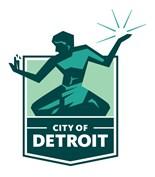 Detroit Promise Board Meeting ScheduleJuly 2021- July 2022July 20, 4:30pmAugust 31, 4:30pmOctober 21, 4:30pmNovember 18, 4:30pmJanuary 20, 4:30pmApril 21, 4:30pmJuly 21, 4:30pm